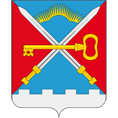 П О С Т А Н О В Л Е Н И ЕАДМИНИСТРАЦИЯ СЕЛЬСКОГО ПОСЕЛЕНИЯ АЛАКУРТТИ КАНДАЛАКШСКОГО РАЙОНАот 11.01.2018 г.	                 		                                                                      	№ 2    О передаче муниципального имущества сельского поселения Алакуртти в оперативное управление Муниципальному казенному учреждению«Многофункциональный центр Алакуртти»	В соответствии со статьями Федерального Закона № 131 от 06.10.2003 «Об общих принципах организации местного самоуправления в РФ», Положением «О порядке владения, пользования и распоряжения муниципальной собственностью муниципального образования сельское поселение Алакуртти Кандалакшского района», утвержденным решением Совета депутатов сельского поселения Алакуртти от 05.12.2014 №256, Распоряжением № 157-р от 30.12.2016 г. «Об утверждении перечня муниципального имущества, передаваемого из муниципальной собственности Алакуртти Кандалакшского района в муниципальную собственность Кандалакшского района», руководствуясь Уставом сельского поселения Алакуртти Кандалакшского района п о с т а н о в л я ю:Передать на праве оперативного управления муниципальному казенному учреждению «Многофункциональный центр Алакуртти» следующее имущество:Муниципальному казенному учреждению «Многофункциональный центр Алакуртти» принимаемое имущество отразить в бухгалтерском учете.Обязать муниципальное казенное учреждение «Многофункциональный центр Алакуртти» произвести работы по ремонту асфальтобетонного покрытия участка автоподъезда, в соответствии с утвержденной муниципальной программой «Развитие транспортной системы в сельском поселении Алакуртти Кандалакшского района (подпрограмма № 1 «Развитие транспортной инфраструктуры сельского поселения Алакуртти Кандалакшского района»).Опубликовать настоящее постановление в информационном бюллетене «Алакуртти – наша земля» и на официальном сайте администрации сельское поселение Алакуртти Кандалакшского района.Контроль за исполнением настоящего постановления оставляю за собой.И.о. глава администрации сельского поселения Алакуртти                                                                              А.О. Фомина№Наименования имуществоИндивидуализирующие признаки11.АвтоподъездНазначение: нежилое, протяженность – 3008 м, кадастровый номер 51:19:0050302:50